EMENDA Nº 01 AO PROJETO DE LEI 121/2022“Institui o agente de contratação, a equipe de apoio e a comissão de contratação, suas atribuições e funcionamento, nos termos da Lei Federal nº 14.133/2021, e atribui gratificação.”                               Bom Retiro do Sul, 06 de dezembro de 2022.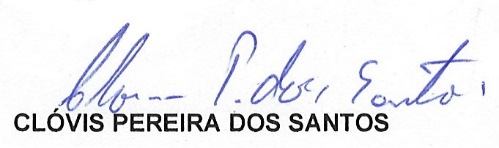 Nº 01 – EMENDA MODIFICATIVA AO PL Nº 121/2022 Modifica o inciso IX que foi acrescentado ao Art. 15 da Lei Municipal nº 3.034, de 22 de dezembro de 2006...IX - no valor de 40% do vencimento básico do Padrão 16, ao servidor da área administrativa que for designado para exercer as funções de Agente de Contratação.Passa a ter a seguinte redação:...IX - no valor de 40% do vencimento básico do Padrão 13, ao servidor da área administrativa que for designado para exercer as funções de Agente de Contratação.Autoria dos Vereadores: Clóvis Pereira dos SantosMensagem Justificativa:  A presente emenda modificativa tem como objetivo trazer igualdade de valores para as funções gratificadas sem que haja uma discrepância de valores entre os demais.